ВЗЯТКОЙ МОГУТ БЫТЬПредметы – деньги, в том числе валюта,банковские чеки и ценные бумаги, изделия    из драгоценных камней и   металлов,  автомашины, продукты питания, техника,  бытовые приборы и другие товары, дачи,квартиры, гаражи, земельные участки  и другая недвижимость;услуги и выгоды – лечение, ремонтные истроительные работы, санаторные итуристические путевки, поездки заграницу, оплата развлечений и другихрасходов безвозмездно или  позаниженной стоимости;завуалированная форма взятки – оплата  товаров, банковская ссуда в долг или под  видом погашения несуществующего      долга,   купленных по заниженной цене, заключение    фиктивных трудовых договоров с выплатой    заработной платы взяточнику, его родственнику или друзьям, получение льготного  кредита, завышение гонорара за лекции, статьи и книги, прощение долга, «случайный выигрыш в казино, уменьшение  арендной платы и т д. Незаконное обогащение –значительное увеличение активов публичного должностного лица, превышающее его законные доходы, которое оно не может разумным образом обосновать(ст. 20 Конвенции Организации Объединенных наций против коррупции от 31.10.2003)Прокурорский работник и федеральный государственный гражданский служащий обязан:-не допускать нарушения нормслужебной этики-	 в установленном законом порядке предоставлять в кадровую службу  обязательные сведения о доходах, расходах, об имуществе и обязательствах имущественного характера своих, супруга (супруги) и несовершеннолетних детейнезамедлительно информировать руководство:-обовсех случаях склоненияего другими лицами к совершению коррупционных правонарушений-	 обо всех случаях получения подарка в связи с протокольными мероприятиями, служебными командировками и другими официальными мероприятиями-	обо всех случаях возникновения конфликта интересов в связи с исполнением служебных (должностных) обязанностейПротиводействие коррупцииКОРРУПЦИЯ  от латинского словаcorruption (порча, подкуп)В соответствии с Федеральным закономот 25.12.2008 № 273-ФЗ«О противодействии коррупции»под коррупцией понимается:- злоупотребление служебнымположением, дача взятки, получениевзятки, злоупотребление полномочиями,коммерческий подкуп либо   иноенезаконное  использованиефизическим лицом своего должностногоположения вопреки законныминтересам общества и государствав целях получения выгоды в виде денег,ценностей, иного имущества или услугимущественного характера, иныхимущественных прав для себя или длятретьих лиц либо незаконноепредоставление такой выгодыуказанному лицу другими физическимилицами;- совершение перечисленных вышедеяний от имени или в интересахюридического лица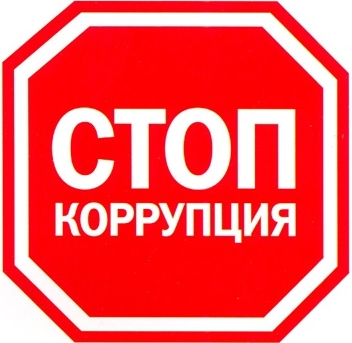 ПрокуратураПрокуратура Спировского района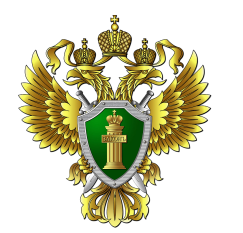 Прокуратура Спировского районаКаждыйдолжен знать2018